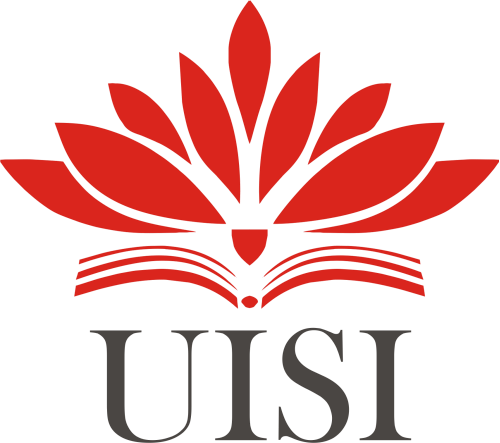 LAPORAN MAGANGPengambilan Keputusan Pemilihan Supplier Pada Produk Emas Batangan (Logam Mulia) Di UD. XYZ Kabupaten Gresik Dengan Menggunakan Metode Analytical Hierarchy Proses (AHP)Disusun Oleh:MUHAMMAD MUQTAFIE RAMZY	(2021710038)ADITYA ALI NUGRAHA	(2021710003)PROGRAM STUDI TEKNIK LOGISTIK UNIVERSITAS INTERNASIONAL SEMEN INDONESIA GRESIK2021LEMBARAN PENGESAHANUD. XYZ(Periode : 11 April 2021 s.d. 03 Mei 2021)Disusun Oleh:Muhammad Muqtafie Ramzy	(2021710038) Aditya Ali Nugraha	(2021710003)Mengetahui	Menyetujui,Ketua Program Studi Logistik UISI	Dosen Pembimbing Kerja Praktek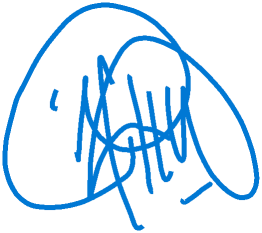 Maulin Masyito Putri, S.T., M.T.	Muhammad Faisal Ibrahim, S.T., M.T.NIDN. 0728049201	NIDN. 0721108404Gresik, Juni 2021UD. XYZMengetahui,	Menyetujui,Pemilik UD. XYZ	Pembimbing Lapangan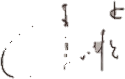 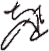 (Syukron)	(Wardah)KATA PENGANTARAssalaamualikum Wr. WbSegalah puji syukur kami panjatkan kehadirat Allah SWT yang telah memeberikan nikmat kesehatan, keberkahan dan karunia-Nya sehingga kami sebagai peneluis dapat menyelesaikan Laporan Magang yang berjudul “Pengambilan Keputusan Pemilihan Supplier Pada Produk Emas Batangan (Logam Mulia) Di UD. XYZ Kabupaten Gresik Dengan Menggunakan Metode Analytical Hierarchy Proses (AHP)”. Ucapan syukur bagai penulis atas segala bantuan dan kekeuatan yang diberikan-Nya. Shalawat serta salam semoga tercurahkan kepada Baginda Nabi Muhammad SAW.Penulis sardai laopran yang penulis buat ini masih jauh dari sempurna, namun penulis berharap curhan pikiran dan usaha penulis ini dapat bermanfaat bagi para pembaca dalam meningkatkan kualitas pembuatan laporan dan bagi penulis peribadi. Dan semoga laporan ini bermanfaat pula bagi UD. XYZ dalam memeilih supplier emas batangan (logam mulia). Penulis berharap mendapatkan masukan berupa kritik dan saran dari berbagai pihak, agar penyusuan laporan ini dapat lebih baik.Wassalamualaikum Wr. WbPenulisDAFTAR ISIDaftar GambarGambar 2. 1 Produk Emas Batangan	15Gambar 2. 2 Produk Emas Merek Antam	16Daftar TabelTabel 3.1 Tingkat Kepentingan	16Tabel 4.1 Perbandingan Kriteria	20Tabel 4.2 Perbandingan Supplier Dengan Kriteria Harga UD. XYZ	20Tabel 4.2 Perbandingan Supplier Dengan Kriteria	21Tabel 4.3 Perbandingan Supplier Dengan Kriteria Kecepatan UD. XYZ	21Table 4.5 Menghitung Total Nilai Dari Setiap Kolom Kriteria	22Table 4.6 Menghitung Total Nilai Dari Setiap Kolom PadaMatriks Perbandingan	22Supplier Dengan Kriteria Harga	22Tabel 4.7 Menghitung Total Nilai Dari Setiap Kolom Pada Matriks Perbandingan Supplier Dengan Kriteria Kecepatan	22Table 4.8 Menghitung Total Nilai Dari Setiap Kolom Pada Matriks Perbandingan Supplier Dengan Kriteria Merek	23Table 4.9 Nilai Eigen Pada Setiap perbandingan Kriteria	23Table 4.10 Nilai Eigen Pada Matriks perbandingan Supplier PadaKriteria Harga	24Table 4.11 Nilai Eigen Pada Matriks perbandingan Supplier PadaKriteria Kecepatan	24Table 4.12 Nilai Eigen Pada Matriks perbandingan Supplier PadaKriteria Merek	24Table 4.13 Total Jumlah Pada Nilai Eigen Disetiap Kriteria	25Table 4.14 Total Jumlah Nilai Eigen Pada Perbandingan Supplier DenganKriteria Harga	25Table 4.15 Total Jumlah Nilai Eigen Pada Perbandingan Supplier Dengan Kriteria Kecepatan	25Table 4.16 Total Jumlah Nilai Eigen Pada Perbandingan Supplier Dengan Kriteria Merek	26Table 4.17 Nilai Rata-Rata Pada Matriks perbandingan Pada Kriteria	26Table 4.18 Nilai Rata-Rata Pada Matriks perbandingan Supplier DenganKriteria Harga	26Table 4.19 Nilai Rata-Rata Pada Matriks perbandingan Supplier Dengan Kriteria Kecepatan	27Table 4.20 Nilai Rata-Rata Pada Matriks perbandingan Supplier DenganKriteria Merek	27Tabel 4.21 Menentukan Nilai Lamda Max Pada Perbandingan Kriteria	27Tabel 4.22 Menentukan Nilai Lamda Max Pada Perbandingan SupplierDengan Kriteria	27Tabel 4.23 Menentukan Nilai Lamda Max Pada Perbandingan SupplierDengan Kriteria	28Tabel 4.24 Menentukan Nilai Lamda Max Pada Perbandingan SupplierDengan Kriteria Merek	28Tabel 4.25 Menentukan Nilai CI Pada Perbandingan Kriteria	28Tabel 4.26 Menentukan Nilai CI Pada Perbandingan Supplier Dengan Kriteria	28Tabel 4.27 Menentukan Nilai CI Pada Perbandingan Supplier Dengan Kriteria	29Tabel 4.28 Menentukan Nilai CR Pada Perbandingan Kriteria	29Tabel 4.29 Menentukan Nilai CR Pada Perbandingan Supplier DenganKriteria Harga	30Tabel 4.30 Menentukan Nilai CR Pada Perbandingan SupplierDengan Kriteria	30Tabel 4.31 Menentukan Nilai CR Pada Perbandingan Supplier DenganKriteria Merek	30Tabel 4.32 Menentukan Rangking Supplier	30BAB I PENDAHULUANLatar BelakangDi dunia bisnis persaingan untuk memepertahankan suatu perusahan di mata pelangan sangatlah penting, karena persaingan bisnis pada era sekarang tidak hanya dari kalangan perusahaan besar saja, namun persaingan bisnis saat ini sudah mencakup dari beberapa kalangan perusahaan menengah diantarnya yaitu UD hingga UMKM. Fenomena tersebut dikarenakan semakin banyaknya masyarakat yang mulai mengikuti tren dengan berlomba-lomba untuk berwirausaha sendiri dalam segala bidang. Pemilik bisnis baru saat ini semakin menunjukan kualitasnya dalam melakukan persaingan bisnis. Oleh karena itu, setiap pemilik bisnis pada era globalisasi saat ini harus mampu berinovasi dan juga meningkatkan kestabilan dalam mempertahankan kinerja di dalam perusahaan. Hal tersebut bertujuan untuk mendapatkan nilai positif yang lebih baik di mata pelanggan, dengan kepercayaan dan memperoleh keuntungan yang lebih besar. Keuntungan yang didapatkan oleh perusahaan atau pemilik usaha ini tidak luput dari beberapa kriteria- kriteria yang sudah diberikan pemilik bisnis kepada costumer, mulai dari kualitas produk, jenis produk, harga produk dan lain-lain. Hal itu didapatkan dari hasil kinerja di dalam perusahaan yang sangat berpengaruh untuk meningkatkan daya saing bagi perusahaan, salah satunya yaitu pada bagian pemilihan supplier.Pemilihan supplier yang cocok dengan kriteria dari perusahaan merupakan salah satu faktor yang mempengaruhi keuntungan yang didapatkan, sehingga dapat meningkatkan daya saing bagi perusahaan. Menurut Merry et al (2014), pemilihan supplier adalah bagian yang paling penting dalam meningkatkan suatu performa pada perusahaan, karena apabila pemilik bisnis salah dalam proses pemilihan supplier akan mengalami dampak kerugian. Kerugian bagi pemilik usaha dapat diartikan dengan berkurangnya suatu nilai kepercayaan dari pelanggan dikarenakan ada beberapa hal yang mengakibatkan munculnya dampak secara langsung maupun yang tidak langsung. Oleh karena itu, setiap pemilik bisnis yang sudah lama terjun di dalam dunia bisnis akan melakukan pertimbangan-pertimbangan yang lebih terperinci sebelum menentukan supplier yang terbaik, dengan menentukan kriteria-kriteria perusahaan yang nantinya akan dicocokan dengan supplier yang sesuai dengan kriteria di dalam perusahaan. Bagipemilik bisnis baru yang mengikuti tren saat ini, tentunya masih banyak yang belum mengetahui secara lebih mendalam mengenai proses pemilihan supplier.Metode AHP (Analytical Hierarchy Process) ini dipilih untuk mencari atau menentukan nilai bobot dari setiap kriteria-kriteria yang dimiliki oleh UD. XYZ pada pemilihan supplier emas batangan, karena dari pihak UD. XYZ belum mengetahui niali bobot dari setiap kriteria yang ditentukan. Selanjutnya juga untuk mengetahui rangking dari ke limah supplier yang dimilik perusahaan, yang nanti nya pada supplier teratas akan diperioritaskan terlebih dahulu.Salah satu kelebihan dari metode pengambilan keputusan yang akan digunakan pada penelitian ini, yaitu penggunaan untuk metode Analytical Hierarchy Process (AHP) dalam pengambilan keputusan yang dilakukan cukup sederhana dengan mengelompokan pada setiap elemen menjadi tingkatan atau level yang berbeda dengan elemen sama yang menggunakan struktur hirarki sehingga permasalahan akan tampak lebih terstruktur, metode AHP juga menghitung validasi hingga sampai batas toleransi inkonsistensi dari kriteria dan alternatif yang dimiliki UD. XYZ.TujuanAdapun tujuan dari penelitian ini untuk menerapkan ilmu yang telah dipelajari selama perkulian dan mengetahui supplier yang akan diperioritaskan dalam memasok produk emas batangan pada UD. XYZ.ManfaatManfaat yang dapat diambil dari penelitian ini adalah sebagai berikut:PenulisDari penelitian ini, peneluis dapat menambahkan kemapuan dalam meneyelesaikan suatu masalah yang sudah didapatkan dalam perkulian.PerusahaanPerusahaan dapat mengunakan metode AHP sebagi acuan dalam pemilihan supplier emas batangan.UniversitasUniversitas internasional semen Indonesia dapat literature baru bagi mahasiswa dan mahasiswi yang sebelumnya, dengan judul pemilihan supplier emas batangan dengan mengunakan metode Analytical Hierarchy Process (AHP).Metodologi Pengumpulan DataAdapun metodologi pengumpulan data dalam pelaksanaan magang ini, penulisan melakukan pengumpulan data informasi yang dibutuhkan dengan beberapa cara diantaranya:WawancaraMelakukan tanyak jawab secara langsung kepada pemilik perusahaan, untuk mengetahui permasalahanyang sedang terjadi, dan mengumpulkan data.ObservasiMenyebarkan kuesinoer perbandingan berpasangan dengan mengunjungi langsung ke UD.XYZDokumentasiMelengkapi informasi yang diperoleh agar lebih lengkapa dan dapat menunjang kebenaran.Studi PustakaStudi pustaka didapatkan dari melihat literatur, buku, dan kajian pustaka yang berkaitan dengan pemilihan supplierWaktu dan Tempat Pelaksanaan MagangLokasi	: Jl. H. Samanhudin, kawasan Pasar Kota Gresik, Kabupaten GresikWaktu	: 12 April – 11 Mei 2021Waktu kerja peserta magang adalah pada hari kerja perusahaan muali hari senin, seloso, rebo, kamis, sabtu dan minggu.Nama Unit Kerja Waktu Pelaksanaan MagangDepartemen pemilihan supplierBAB II PROFIL UD. XYZSejarah dan Perkembangan UD. XYZUD. XYZ merupakan industri niaga dengan menjual produk beruapa emas perhiasan dan juga emas batangan, UD. XYZ berdiri sejak tahun 2003 bertempat di Jl. H. Samanhudin, kawasan Pasar Kota Gresik, Kabupaten Gresik, Jawa Timur. Perusahaan tersebut merupakan industri niaga yang menjual berbagai macam emas dalam bentuk perhiasan maupun emas batangan. Emas batangan yang dijual memiliki banyak jenis merek dan berat emas (gram) mulai dari 0,5 gram, 1 gram, 2 gram, 3 gram, 5 gram, 10 gram, hingga 100 gram. Namun perusahaan kebanyakan menyediakan 1-25 gram, untuk pembeli yang akan membeli berat diatas 25 gram melakukan pemesanan terlebih dahulu. Sehinga banyak pelanggan baru yang memilih UD. XYZ sebagai tempat membeli emas batangan, karena kebanyakan perusahaan lain hanya menyediakan berat 1 gram samapai 10 gram saja, kebanyakan pelangan dari UD. XYZ dari area Kabupaten Gresik tetapi ada beberapa pembeli dari kota Lamongan, Tuban, Surabaya, Pasuruan dan Malang. Sebagaian pembeli sebelum melakukan proses pembelian emas batangan, pembeli selalu menginginkan produk terbaru dan tentunya juga dengan harga yang menurut mereka di bawah standart pasar. Oleh karean itu pemilik UD. XYZ sudah memiliki kriteria-kriteria untuk menjaga dan memepertahankan kualitas produk serta nilai dampak positif yang berakibat makin bertambahnya pelangan pada UD. XYZ tersebut. Kriteria-kriteria yang dimiliki oleh UD. XYZ yaitu Kriteria harga, kriteria merek dan kriteria kecepatan pihak supplier memberi informasi masalah produk terbaru, namun dari setiap kriteria-kriteria yang dimiliki perusahaan UD. XYZ belum mempunyai nilai bobot kriteria yang pasti untuk pengambil keputusan pada pemilihan supplier yang dilakukan pada sebelum- sebelumnya.Berdasarkan barang emas batangan pada UD. XYZ dipasok dari beberapa supplier. Pemilik UD memiliki limah supplier untuk memasok barang emas batangan, perusahaan sudah menjalani kerjasama dengan waktu yang cukup lama dari ke limah supplier. Untuk kelima supplier yang memiliki kelebihan dan kekurangan dari masing-masing kriteria yang sudah dimiliki oleh UD. XYZ. Adapun beberapa kelebihan dan kekurangan yangdimiliki dari beberapa ke limah supplier, seperti pada supplier A, dengan kelebihan harga yang terjangkau dari beberapa supplier, untuk kekurangan dari supplier A seringnya produk kosong pada merek tertentu, sedangkan menurut pemilik UD kelebihan pada supplier B memiliki banyak jenis merek emas batangan, namaun kekurangan yang dimiliki supplier B dengan harga yang mahal. Bigitu pula pada supplier C, D dan E yang masing-masing mempunyai kekurangan dan kelebihan pada kriteria produk emas batangan, sehingga pihak dari UD. XYZ masih bingung untuk menentukan dan melihat urutan-urutan dari ke limah supplier terbaik.Visi dan Misi Perusahaan UD.XYZVisi UD. XYZMenjadi perusahaan yang progresif, terpercaya dan terkemuka di Gresik dengan selalu menyediakan beragam merek maupun berat dari emas batangan (logam mulia) sekaligus menjamin kualitas dari emas batangan tersebut.Misi UD. XYZPerusahaan UD. XYZ berkomitmen untuk menyediakan emas berkualitas terbaik untuk pelanggan yang terhormat dengan menyediakan pelayanan yang terbaik.Lokasi Perusahaan UD. XYZJl. H. Samanhudin, kawasan Pasar Kota Gresik, Kabupaten Gresik, Jawa TimurProduk UD. XYZProduk emas batangan yang dijual perusahaan UD. XYZpada gambar di bawah ini, sebagai berikut: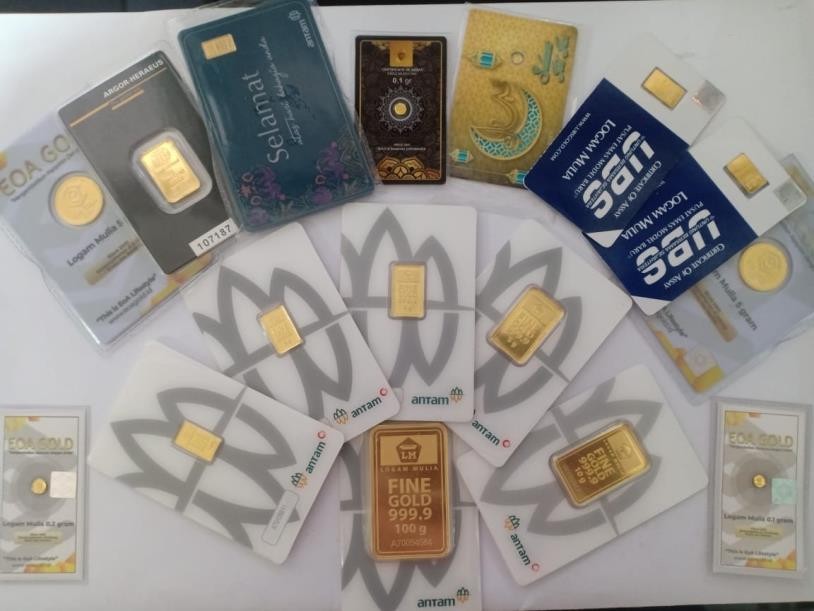 Gambar 2. 1 Produk Emas BatanganMerekAntamUBSEOA GODLLBerat1 gram2 gram3 gram5 gram10 gram25 gram100 gram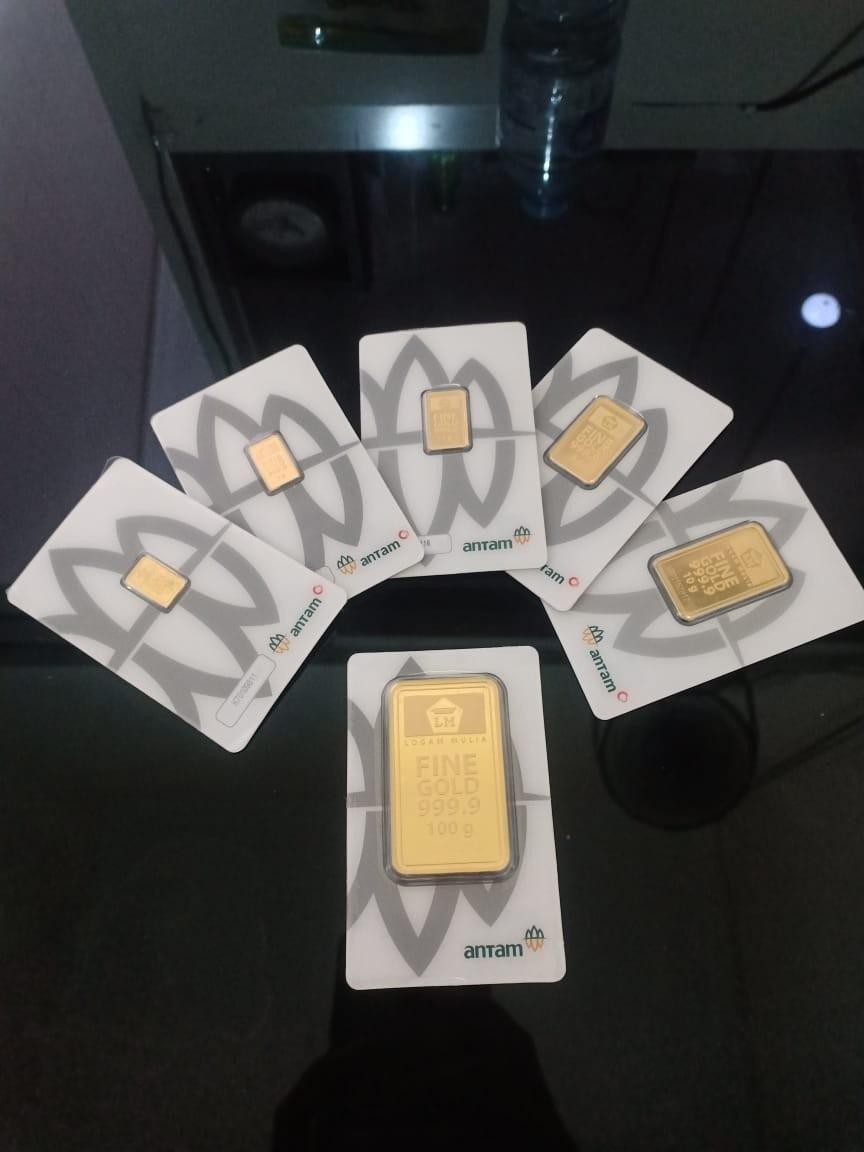 Gambar 2. 2 Produk Emas Merek AntamBAB III TINJAUAN PUSTAKAPemilihan SupplierMenurut Pujawan dan Erawan (2010), pemilihan supplier adalah suatu kegiatan yang efektif, terutama apabila supplier tersebut memasok barang yang kritis atau suppler tersebut akan digunakan untuk jangka Panjang. Memilih supplier didefinisikan sebagai proses memilih supplier dari beberapa supplier yang masuk dalam kriteria-kriteria, salah satunya untuk menyediakan hak kualitas barang, dengan harga yang terjangkau dan juga waktu yang tepat. Pemilihan supplier merupakan bagian yang paling penting dalam meningakatkan performance pada perusahaan, karena apabila perusahaan yang salah dalam proses pemilihan supplier akan mengalami kerugian. Merry et al (2014).Menurut Heizer dan Render (2010), terdapat tiga proses pada pemilihan supplier, yaitu seperti berikut:Evaluasi SupplierPada proses ini dilakukan penentuan pada pengembangan kriteria evaluasi, evaluasi supplier yaitu kegiatan menentukan supplier melihat hasil yang sudah diperoleh, untuk mendapatkan supplier yang potensial dan terbaik.Pengembangan SupplierKegiatan yang mencakup semua untuk mengembangakan supplier, mulai dari prosedur untuk memindahkan informasi, pelatihan bantuan teknis, dan hingga produksi.NegosiasiUntuk kegiatan negosiasi, sering kali difokuskan diproses pengiriman, proses pembayaran dan juga kualitas.AHP (Analityc Hierachy Process)AHP (Analityc Hierachy Process) dikembangkan oleh Dr. Thomas L. Saaty pada tahun 1970-an. (Saaty, 1983), metode AHP Analityc Hierachy Process merupakan penentuan suatu beberapa alternatif untuk mendapatkan alternatif yang paling terbaik. Dalam penggunaan metode AHP, suatu persoalan yang dipecahkan dalampengelompokan untuk menentukan nilai keputusan yang terorganisir sehingga memungkinkan untuk diekspresikan dalam proses pengambilan keputusan yang paling efektif pada permasalahan.Menurut Marimin (2004), dengan melakukan perbandingan berpasangan, pengunaan Analityc Hierachy Process AHP dapat memungkinkan untuk penguna memberikan nilai bobot yang relatif pada suatu alternatif yang majemuk dengan alternatif yang intuitif. Selanjutnya menetukan cara konsisten dalam mengubah perbandingan berpasangan, untuk menjadi himpunan bilangan yang dapat menampilkan prioritas relatif pada setiap alternatif. Penggunaan metode Analityc Hierachy Process (AHP) adalah salah satu metode sistematis, tidak membutuhkan banyak waktu, dan dapat memberikan nilai bobot prioritas dari setiap kriteria dan supplier yang terpilih. (Viarani & Zadry, 2015).Prinsip Kerja AHP (Analityc Hierachy Process)Menurut Marimin (2004), Analityc Hierachy Process mempunyai ide prinsip dasar, yaitu sebagai berikut:Melakukan penyusunan hierarki.Dengan melakuakn penjabaran atau menguraikan unsur yang berada pada permasalahan menjadi kriteria dan alternatif, yang nantinya akan dilakukan penyusunan hierarki dari kedua unsur tadi.Melakukan penilaian pada kedua unsur, yaitu kriteria dan alternatif.Kriteria dan alternatif dapat dinilai dengan melakukan perbandingan berpasangan. Saaty (1983). Adapun nilai skala dasar perbandinagn berpasangan, sebagai berikut:Tabel 3.1 Tingkat KepentinganMelakukan penentuan prioritas.Dari nilai perbandingan berpasangan yang relatif akan diolah untuk mendapatkan rangking yang relatif dari semua alternatif. Untuk menghasilkan bobot dan prioritas, dengan melakukan perbandingan kriteria kualitatif dan juga keriteria kuantitafi dengan sesuai judgment yang sudah ditentukan. Bobot dan prioritas dengan cara menghitung dengan manipulasi pada matriks.Konsistensi logis (Logical Consistency).Pengertian dari konsistensi terbagi menjadi dua yaitu:Pengelompokan pada semua elemen dengan sesuai keseragaman dan secara logisElemen akan dirangking dengan konsisten pada melihat kriteriaLangkah-langkah metode Analityc Hierachy Process (AHP)Ada beberapa tahapan untuk menentukan pemilihan supplier dengan mengunakan metode AHP, yaitu sebagai berikut:Mendefinisikan masalah.Membuat struktur hierarki.Struktur hierarki memiliki beberapa tingkatan, dengan diawali sebagai puncak hierarki yaitu tujuan, selanjutnya puncak kedua kriteria-kriteria yang dimiliki perusahaan, dan posisi terakhir alternatif-alternatif yang digunakan perusahaan.Penyusunan matriks perbandingan berpasangan.Dalam penyususnan matriks perbandingan berpasangan dilakukan pada setiap tingakat, dapat dilihat pada tabel 2.2 Tingkat Kepentingan untuk menentukan nilai dari perbandingan berpasangan.Sintesis PrioritasUntuk mendaptakan nilai prioritas secara keseluruhan, maka pertimbangan- pertimbanganterhadap perbandingan berpasangan perlu dilakukan sintesis.Mengukur KonsistensiDalam pembuatan keputusan, penting untuk mengetahui tingkat konsistensi dari sebuah persepsi, untuk indikator dari konsistensi diukur dengan melalui CI dengan rumus sebagai berikut:CI = (maks − n) / (n − 1) ……… (1)Dimana:CI = consistency indexmaks = eigenvalue maksimumn = order matriks (banyaknya elemen)Menghitung Consistency Ratio (CR)Pada penggunaan metode AHP pengukur konsistensi yang dilakukan secara menyeluruh dengan berbagai pertimbangan melalui suatu rasio konsistensi dengan rumus sebagai berikut:CR = 01	(2)21Dimana:CR = consistency rasio RI = index randomUkuran konsistensi dapat dilihat pada Tabel 2.4 tabel tersebut untuk melihat ketidak konsistenan hasil dari respon yang diberikan responden. Apabila Consistency Ratio (CR) yang dihasilkan diatas dari 0,1 atau 10% maka hasil nila CR nya belum konsisten dan konsekuensinya harus diulangi dari pengisisan tabel perbandingan, jika hasil nilai CR di bawah dari 0,1 maka nilai tersebut sudah konsisten.3.2 Tabel Ukuran KonsistensiBAB IV PEMBAHASANPerhitungan menggunakan metode Analityc Hierachy Process (AHP)Ada beberapa tahapan untuk menentukan pemilihan supplier dengan mengunakan metode AHP, yaitu sebagai berikut:Mendefinisikan masalah, pada tahap ini bertujuan untuk menentukan dan mengetahui setiap elemen atau masalah yang nantinya akan diselesaikan secara jelas, adapun permasalahan yang didefinisikan pada perusahaan UD. XYZ sebagai berikut:Tujuan	: Pemilihan supplier emas batangan yang terbaik Kriteria	: Harga, Merek, dan Kecepatan memberi info Alternatif	: A, B, C, D, dan EMendefinisikan masalah, setelah mengetahui elemen-elemen yang dimiliki perusahaan UD. XYZ. Selanjutnya dilakukan penyusunan hierarki,Gambar 2. 3 Hirarki Di UD. XYZTahap selanjutnya memebuat matriks perbandingan berpasangan, antara kriteria dengan kriteria dan supplier dengan jumlah kriteria yang digunakan perusahaan UD. XYZ, yaitu: kritera harga, merek dan kecepatan meberi informasiPerbandingan kriteria dengan kriteriaTabel 4.1 Perbandingan KriteriaPerbandingan berpasangan supplier dengan kriteria hargaTabel 4.2 Perbandingan Supplier Dengan Kriteria Harga UD. XYZPerbandingan berpasangan supplier dengan kriteria hargaTabel 4.2 Perbandingan Supplier Dengan Kriteria Harga UD. XYZTabel 4.2 Perbandingan Supplier Dengan KriteriaTabel 4.3 Perbandingan Supplier Dengan Kriteria Kecepatan UD. XYZPerbandingan berpasangan supplier dengan kriteria merekTabel 4.4 Perbandingan Supplier Dengan Kriteria Merek UD. XYZSintesis prioritas, pada tahapan ini hasil dari pertimbangan terhadap perbandingan berpasangan perlu dilakukan sintesis. Adapun langkah-langkah dalam menyelesaikan sintesis sebagai berikut:Menghitung jumlah nilai-nilai hasil dari setiap kolom pada matriks kriteria Table 4.5 Menghitung Total Nilai Dari Setiap Kolom KriteriaMenghitung jumlah nilai-nilai hasil dari setiap kolom pada matriks perbandingan dengan kriteria harga supplierTable 4.6 Menghitung Total Nilai Dari Setiap Kolom Pada Matriks Perbandingan Supplier Dengan Kriteria HargaMengetahui total nilai dari setiap kolom pada matrik perbandingan supplier dengan kriteria kecepatanTabel 4.7 Menghitung Total Nilai Dari Setiap Kolom Pada Matriks Perbandingan Supplier Dengan Kriteria KecepatanMenggetahui total nilai dari setiap kolom pada matrik perbandingan supplier dengan kriteria merekTable 4.8 Menghitung Total Nilai Dari Setiap Kolom Pada Matriks Perbandingan Supplier Dengan Kriteria MerekMendapatkan normaslisasi matriks dengan menentukan niali eigenMendapatkan nilai eigen pada matriks perbandingan kriteriaTable 4.9 Nilai Eigen Pada Setiap perbandingan KriteriaMendapatkan nilai eigen pada matriks perbandingan supplier dengan kriteria hargaTable 4.10 Nilai Eigen Pada Matriks perbandingan Supplier Pada Kriteria HargaMendapatkan nilai eigen pada matriks perbandingan supplier dengan kriteria kecepatanTable 4.11 Nilai Eigen Pada Matriks perbandingan Supplier Pada Kriteria KecepatanMendapatkan nilai eigen pada matriks perbandingan supplier dengan kriteria merekTable 4.12 Nilai Eigen Pada Matriks perbandingan Supplier Pada Kriteria MerekMenentukan nilai rata-rata, dengan menghitung jumlah nilai-nilai eigen pada setiap baris yang bersangkutan dan membagi dengan jumlah elemen yang ada.Mendapatkan total jumlah pada nilai eigenMendapatkan total jumlah pada nilai eigen disetiap kriteriaTable 4.13 Total Jumlah Pada Nilai Eigen Disetiap KriteriaMendapatkan total jumlah nilai eigen pada perbandingan supplier dengan kriteria hargaTable 4.14 Total Jumlah Nilai Eigen Pada Perbandingan Supplier Dengan Kriteria HargaMendapatkan total jumlah nilai eigen pada perbandingan supplier dengan kriteria kecepatanTable 4.15 Total Jumlah Nilai Eigen Pada Perbandingan Supplier Dengan Kriteria KecepatanMendapatkan total jumlah nilai eigen pada perbandingan supplier dengan kriteria merekTable 4.16 Total Jumlah Nilai Eigen Pada Perbandingan Supplier Dengan Kriteria MerekMenentukan nilai rata-rataMenentukan nilai rata-rata pada matriks perbandingan kriteriaTable 4.17 Nilai Rata-Rata Pada Matriks perbandingan Pada KriteriaMenentukan nilai rata-rata pada matriks perbandingan supplier dengan kriteria hargaTable 4.18 Nilai Rata-Rata Pada Matriks perbandingan Supplier Dengan Kriteria HargaMenentukan nilai rata-rata pada matriks perbandingan supplier dengan kriteria kecepatanTable 4.19 Nilai Rata-Rata Pada Matriks perbandingan Supplier Dengan Kriteria KecepatanMenentukan nilai rata-rata pada matriks perbandingan supplier dengan kriteria merekTable 4.20 Nilai Rata-Rata Pada Matriks perbandingan Supplier Dengan Kriteria MerekMengukur Konsistensi, dalam pembuatan keputusan, penting untuk mengetahui tingkat konsistensi dari sebuah persepsi. Untuk indikator dari konsistensi diukur dengan melalui CI, sebelumnya kita mencari nilai pada maks untuk bisa mendapatkan nilai CI, dengan contoh pada beberapa tabel di bawah ini:Nilai lamda max pada perbandingan kriteriaTabel 4.21 Menentukan Nilai Lamda Max Pada PerbandinganNilai lamda max pada perbandingan supplier dengan kriteria hargaTabel 4.22 Menentukan Nilai Lamda Max Pada Perbandingan Supplier Dengan KriteriaNilai lamda max pada perbandingan supplier dengan kriteria kecepatanTabel 4.23 Menentukan Nilai Lamda Max Pada Perbandingan Supplier Dengan Kriteria KecepatanNilai lamda max pada perbandingan supplier dengan kriteria merekTabel 4.24 Menentukan Nilai Lamda Max Pada Perbandingan Supplier Dengan Kriteria MerekSetelah menentukan nilai lamda max (maks) pada setiap perbandingan. Maka bisa didapatkan nilai CI, nilai CI didapatkan dari nilai pada maks dikurang n (jumlah kriteria) dibagi n (jumlah kriteria) dikurangi satu. Adpun rumus CI sebagaiberikut:CI = (3456 − n) / (n − 1)Dimana:CI = consistency indexmaks = eigenvalue maksimumn = order matrik (banyaknya elemen)Nilai CI pada perbandingan kriteriaTabel 4.25 Menentukan Nilai CI Pada Perbandingan KriteriaNilai CI pada perbandingan supplier dengan kriteria hargaTabel 4.26 Menentukan Nilai CI Pada Perbandingan Supplier Dengan KriteriaNilai CI pada perbandingan supplier dengan kriteria kecepatanTabel 4.27 Menentukan Nilai CI Pada Perbandingan Supplier Dengan Kriteria	Menghitung Consistency Ratio (CR), pada penggunaan metode AHP pengukur konsistensi yang dilakukan secara menyeluruh dengan berbagai pertimbangan melalui suatu rasio konsistensi, dengan rumus sebagai berikut:78CR =98Dimana:CR = consistency rasio CI = consistency index RI = index randomNilai CR pada perbandingan kriteriTabel 4.28 Menentukan Nilai CR Pada Perbandingan KriteriaNilai CR pada perbandingan supplier dengan kriteria hargaTabel 4.29 Menentukan Nilai CR Pada Perbandingan Supplier Dengan KriteriaNilai CR pada perbandingan supplier dengan kriteria kecepatanTabel 4.30 Menentukan Nilai CR Pada Perbandingan Supplier Dengan KriteriaNilai CR pada perbandingan supplier dengan kriteria merekTabel 4.31 Menentukan Nilai CR Pada Perbandingan Supplier Dengan Kriteria MerekMenentukan rangking supplier, setelah didapatkan hasil konsisten yang dilihat dari nilai CR kurang dari 0,1 atau 10% dari semua hasil perbandingan berpasangan. Maka dilakukan proses selanjutnya yaitu merangking supplier yang dimiliki UD. XYZ, seperti tabel di bawah ini:Tabel 4.32 Menentukan Rangking SupplierBAB V KESIMPULAN DAN SARANKesimpulanBerdasarkan pengolahan data dan pembahsan yang dilakukan di atas, maka dapat diambil kesimpulan bahwa pada perbandingan berpasangan kriteria belum menghasilkan niali yang konsisten pada pengisian kuesioner, yang mengakibatkan pada pemilihan supplier emas batangan ini tidak menemukan hasil. Sehingga penelitian ini akan dilanjutkan atau dikembangkan secara benar pada tugas akhir atau skripsi.SaranAdapun saran yang bisa diberikan penulis yaitu, mahasiswa dapa lebih teliti dan dapat memepelajari secara mendalam pada proses pemilihan supplier khusus nya padad produk emas batangan, yang jarang dapat ditemui.DAFTAR PUSTAKAAdika Fajar Fatimah. (2020). Analisis Pemilihan Supplier Komponen Kayu Jati Dengan Metode Analytical Hierarchy Process (AHP) (Studi Kasus: PT. Rakabu Sejahtera, Kalijambe, Sragen). Karya Ilmiah (Skripsi). Jurusan Teknik Industri Fakultas Teknik Universitas Muhammadiyah SurakartaDarmanto, E., Latifah, N., & Susanti, N. (2014). Penerapan Metode Ahp (Analythic Hierarchy Process) Untuk Menentukan Kualitas Gula Tumbu. Jurnal SIMETRIS, Vol 5 No 1 April 2014. Fakultas Teknik, Program Studi Sistem Informasi Universitas Muria Kudus.Dina Suci Darwati. (2016). Sistem Penunjang Keputusan Pemilihan Pemasok Ubi Kayu Terbaik Untuk Meningkatkan Produktivitas PT. XYZ Menggunakan Metode Analytical Hierarchy Process (AHP). Jurnal Ilmiah Teknologi dan Rekayasa Vol 21, No 2 (2016). Fakultas Teknologi Industri Universitas Gunadarma, Depok, Jawa Barat.Handayani, R. I., & Darmianti, Y. (2017). Pemilihan Supplier Bahan Baku Bagunan Dengan Metode Analytical Hierarchy Process (AHP) Pada PT. Cipta Nuansa Prima Tangerang. Jurnal Techno Nusa Mandiri Vol 14, No 1 Maret 2017. Program Studi Manjemen Informatika AMIK BSI Jakarta dan Program Studi Sistem Informasi STMIK Nusa Mandiri, Jakarta Selatan.Haryanto, K. W., & Sadeyah, S. A. (2018). Sistem Pendukung Keputusan Pemilihan Supplier Bahan Baku Pada CV. Sinar Agung Perkasa Menggunakan Metode Analytical Hierarchy Process (AHP). Jurnal SPIRIT Vol 10, No 2 (2018). Manajemen Teknologi Informasi, Bangil, Pasuruan.Maria Felicia Limansantoso. (2013). Pemilihan Supplier Produk Calista Dengan Metode Analytical Hierarchy Process (AHP) Pada PT. Buana Tirta Utama-Gresik. Jurnal Ilmiah Mahasiswa Universitas Surabaya Vol 2, No 1 (2013). Jurusan Manajemen Fakultas Bisnis Dan Ekonomi, Universitas Surabaya.Ngatawi & Setyaningsih, I. (2011). Analisis Pemilihan Supplier Menggunakan Metode Analytical Hierarchy Process (AHP). Jurnal Ilmiah Teknik Industri Vol 10, No 1, Juni 2011. Universitas Muhammadiyah Surakarta.LAMPIRAN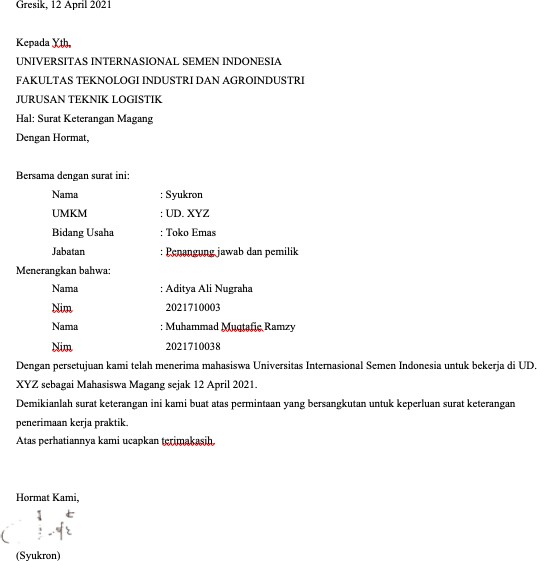 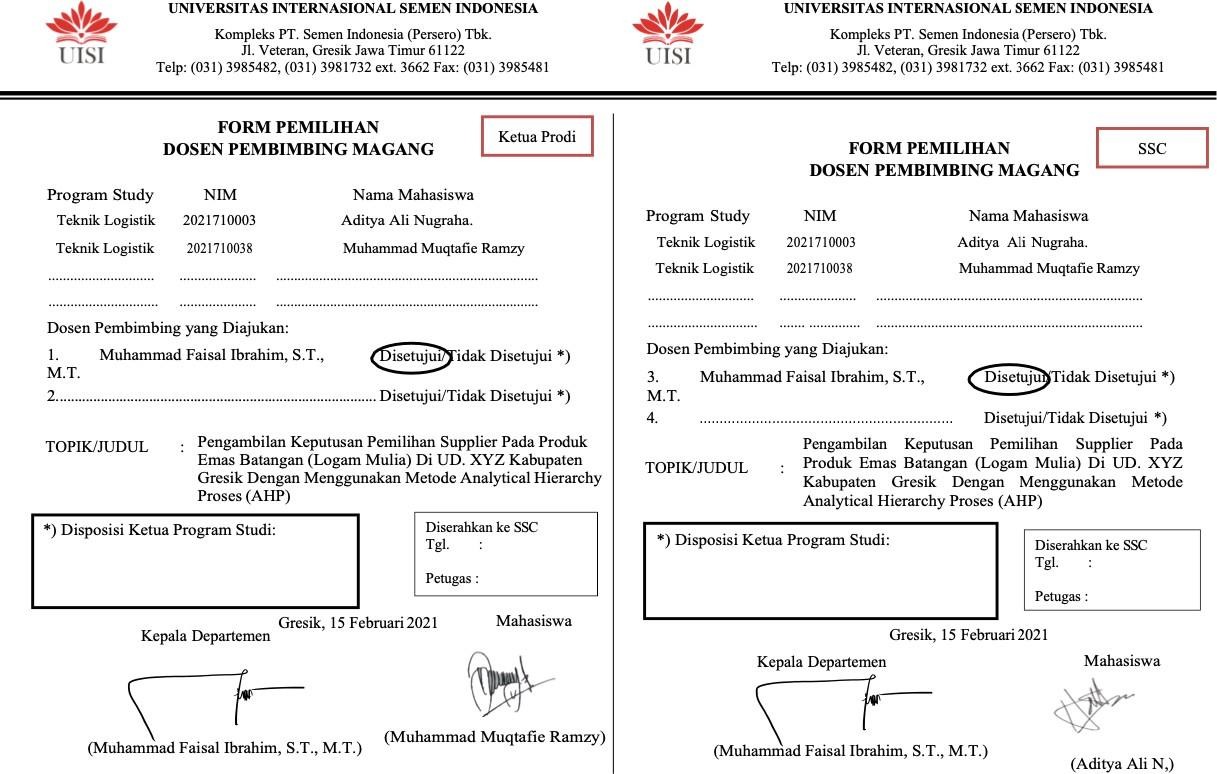 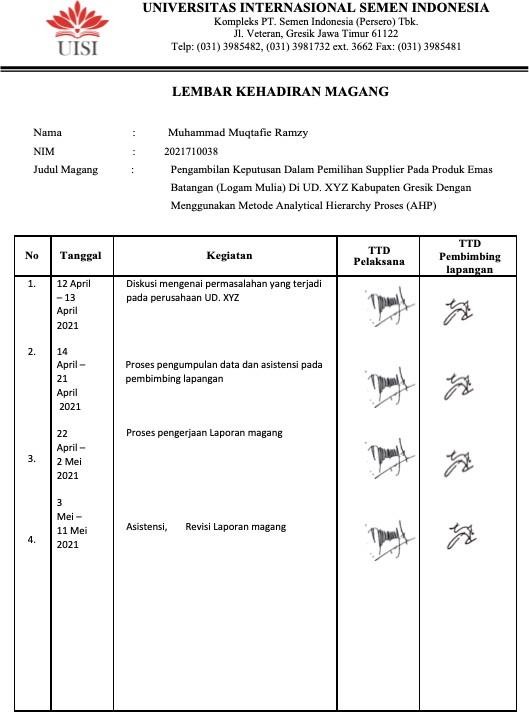 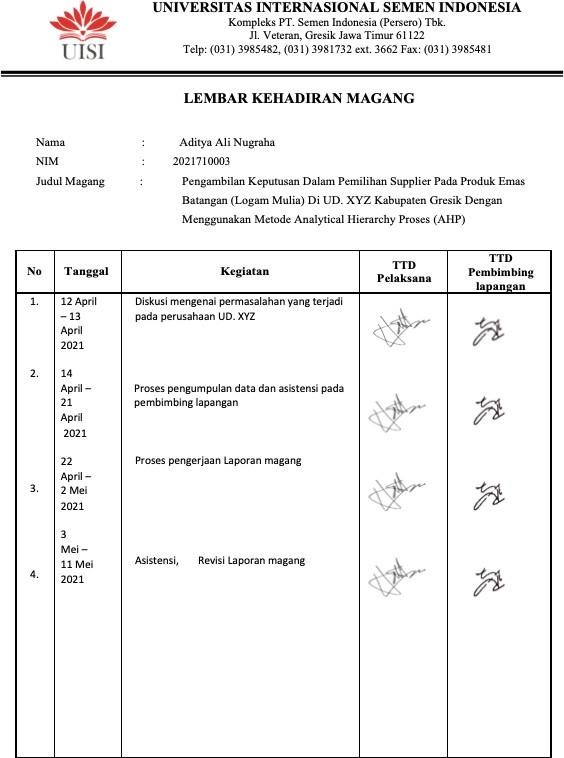 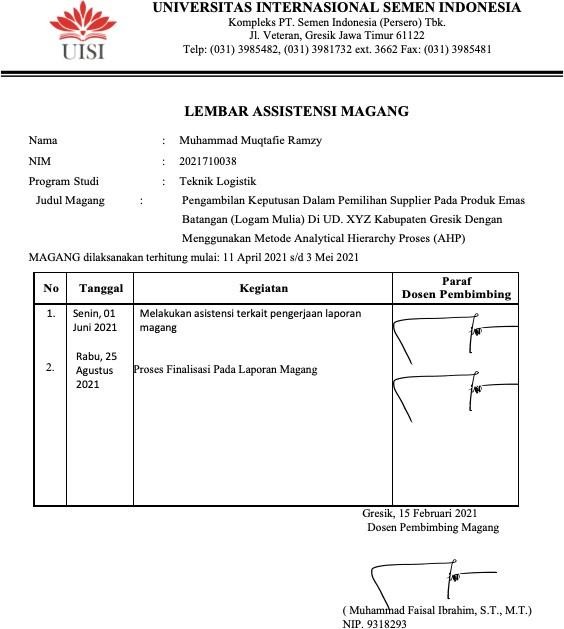 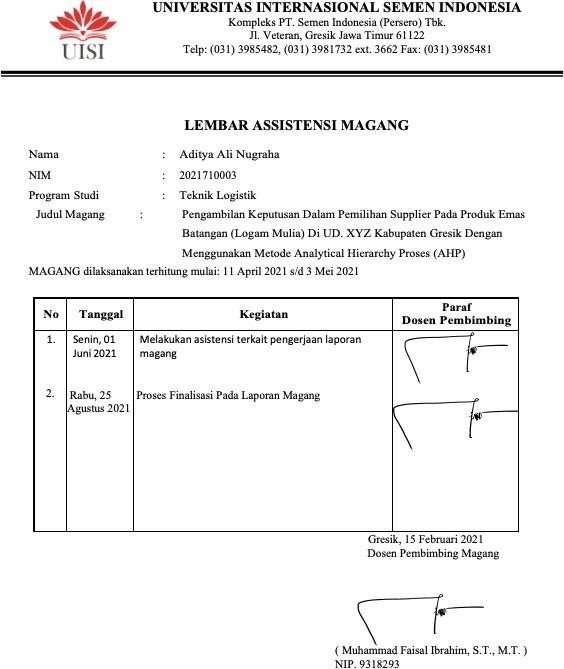 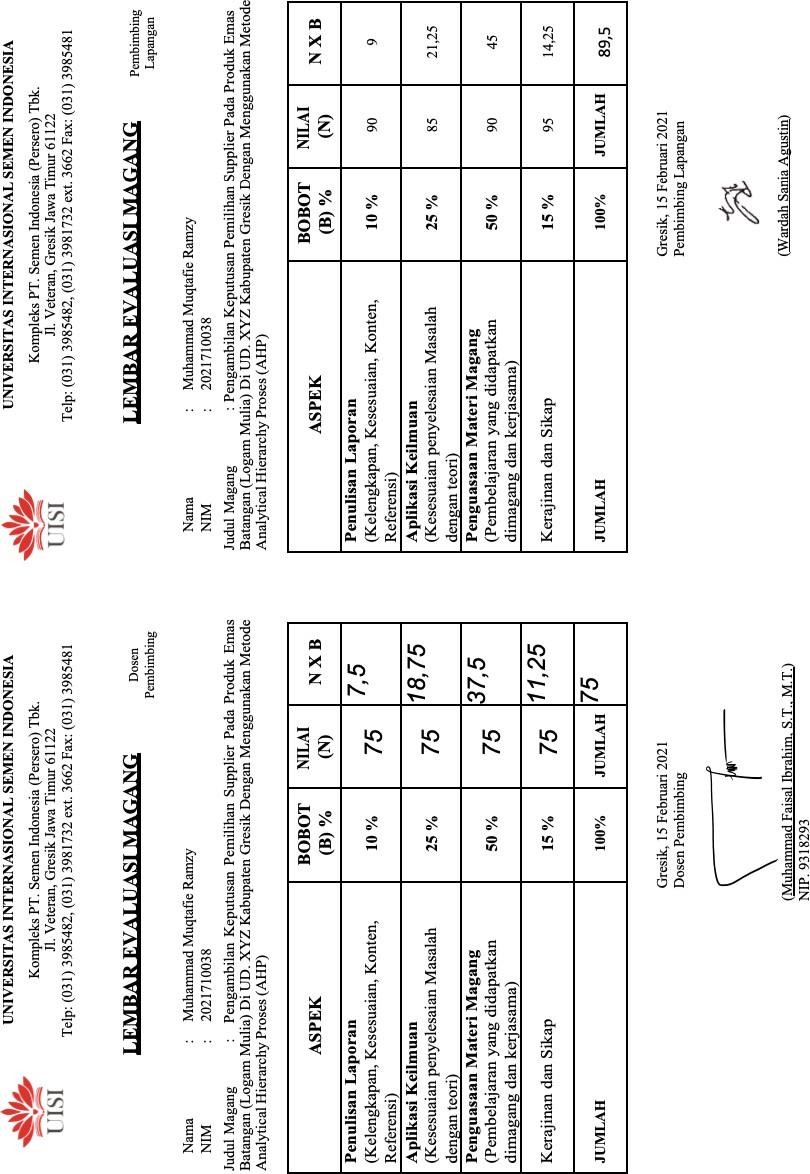 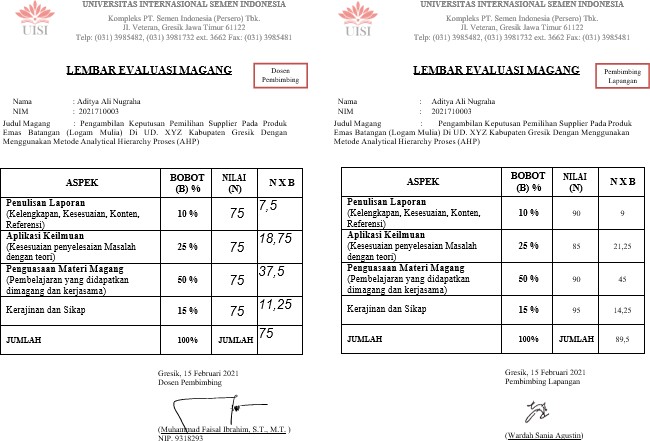 Intensitas Kepentingan/NilaiKeterangan1Elemen (Kx) dan elemen (Ky) sama pentingnya3Elemen (Kx) sedikit lebih penting dari pada elemen (Ky)5Elemen (Kx) lebih penting dari pada elemen (Ky)7Elemen (Kx) sangat lebih penting dari pada elemen (Ky)9Elemen (Kx) pasti atau sangat mutlak penting dari pada elemen (Ky)2,4,6,8Nilai-nilai tengah atau niali pertimbangan dari kedua niali ganjil yang berdekatann123456789101112131415R0,000,000,580,901,121,241,321,411,451,491,511,481,561,571,59Matriks perbandingan kriteriaMatriks perbandingan kriteriaMatriks perbandingan kriteriaMatriks perbandingan kriteriaKriteriaHargaKecepataMerekHarga120,14285714Kecepatan0,510,2Merek751Matriks perbandingan Supplier pada Kriteria HargaMatriks perbandingan Supplier pada Kriteria HargaMatriks perbandingan Supplier pada Kriteria HargaMatriks perbandingan Supplier pada Kriteria HargaMatriks perbandingan Supplier pada Kriteria HargaMatriks perbandingan Supplier pada Kriteria HargaSupplierSupplier ASupplier BSupplier CSupplier DSupplier ESupplier A12246Supplier B0,51135Matriks perbandingan Supplier pada Kriteria HargaMatriks perbandingan Supplier pada Kriteria HargaMatriks perbandingan Supplier pada Kriteria HargaMatriks perbandingan Supplier pada Kriteria HargaMatriks perbandingan Supplier pada Kriteria HargaMatriks perbandingan Supplier pada Kriteria HargaSupplierSupplier ASupplier BSupplier CSupplier DSupplier ESupplier A12246Supplier B0,51135Supplier C0,51135Supplier D0,250,333333330,3333333312Supplier E0,166666670,20,20,51Matriks perbandingan kriteriaMatriks perbandingan kriteriaMatriks perbandingan kriteriaMatriks perbandingan kriteriaKriteriaHargaKecepataMerekHarga120,14285714Kecepatan0,510,2Merek751Jumlah8,580Matriks perbandingan Supplier pada Kriteria KecepatanMatriks perbandingan Supplier pada Kriteria KecepatanMatriks perbandingan Supplier pada Kriteria KecepatanMatriks perbandingan Supplier pada Kriteria KecepatanMatriks perbandingan Supplier pada Kriteria KecepatanMatriks perbandingan Supplier pada Kriteria KecepatanSupplierSupplier ASupplier BSupplier CSupplier DSupplier ESupplier A13343Supplier B0,333333331121Supplier C0,333333331121Supplier D0,250,50,510,5Supplier E0,333333331121Matriks perbandingan Supplier pada Kriteria HargaMatriks perbandingan Supplier pada Kriteria HargaMatriks perbandingan Supplier pada Kriteria HargaMatriks perbandingan Supplier pada Kriteria HargaMatriks perbandingan Supplier pada Kriteria HargaMatriks perbandingan Supplier pada Kriteria HargaSupplierSupplier ASupplier BSupplier CSupplier DSupplier ESupplier A12246Supplier B0,51135SupplierC0,51135Supplier D0,250,333333330,3333333312Supplier E0,166666670,20,20,51Jumlah2,416666674,533333334,5333333311,519Matriks perbandingan Supplier pada Kriteria KecepatanMatriks perbandingan Supplier pada Kriteria KecepatanMatriks perbandingan Supplier pada Kriteria KecepatanMatriks perbandingan Supplier pada Kriteria KecepatanMatriks perbandingan Supplier pada Kriteria KecepatanMatriks perbandingan Supplier pada Kriteria KecepatanSupplierSupplier ASupplier BSupplier CSupplier DSupplier ESupplier A13343Supplier B0,333333331121Supplier C0,333333331121Supplier D0,250,50,510,5Supplier E0,333333331121Jumlah2,256,56,5116,5Matriks perbandingan Supplier pada Kriteria MerekMatriks perbandingan Supplier pada Kriteria MerekMatriks perbandingan Supplier pada Kriteria MerekMatriks perbandingan Supplier pada Kriteria MerekMatriks perbandingan Supplier pada Kriteria MerekMatriks perbandingan Supplier pada Kriteria MerekSuppIierSupplier ASupplier BSupplier CSupplier DSupplier ESupplier A13155Supplier B0,3333333310,3333333322Supplier C13155Supplier D0,20,50,211Supplier E0,20,50,211Jumlah2,7333333382,733333331414Nilai EigenNilai EigenNilai Eigen0,117647060,2500,058823530,12500,823529410,6250Nilai EigenNilai EigenNilai EigenNilai EigenNilai Eigen0,41379310,441176470,441176470,347826090,315789470,206896550,220588240,220588240,260869570,263157890,206896550,220588240,220588240,260869570,263157890,103448280,073529410,073529410,086956520,105263160,068965520,044117650,044117650,043478260,05263158Nilai EigenNilai EigenNilai EigenNilai EigenNilai Eigen0,444444440,461538460,461538460,363636360,461538460,148148150,153846150,153846150,181818180,153846150,148148150,153846150,153846150,181818180,153846150,111111110,076923080,076923080,090909090,076923080,148148150,153846150,153846150,181818180,15384615Nilai EigenNilai EigenNilai EigenNilai EigenNilai Eigen0,365853660,3750,365853660,357142860,357142860,121951220,1250,121951220,142857140,142857140,365853660,3750,365853660,357142860,357142860,073170730,06250,073170730,071428570,071428570,073170730,06250,073170730,071428570,07142857Nilai EigenNilai EigenNilai EigenJumlah0,117647060,25000,058823530,125000,823529410,62500Nilai EigenNilai EigenNilai EigenNilai EigenNilai EigenJumlah0,41379310,441176470,441176470,347826090,315789471,959761610,206896550,220588240,220588240,260869570,263157891,172100480,206896550,220588240,220588240,260869570,263157891,172100480,103448280,073529410,073529410,086956520,105263160,442726780,068965520,044117650,044117650,043478260,052631580,25331065Nilai EigenNilai EigenNilai EigenNilai EigenNilai EigenJumlah0,444444440,461538460,461538460,363636360,461538462,192696190,148148150,153846150,153846150,181818180,153846150,791504790,148148150,153846150,153846150,181818180,153846150,791504790,111111110,076923080,076923080,090909090,076923080,432789430,148148150,153846150,153846150,181818180,153846150,79150479Nilai EigenNilai EigenNilai EigenNilai EigenNilai EigenJumlah0,365853660,3750,365853660,357142860,357142861,820993030,121951220,1250,121951220,142857140,142857140,654616720,365853660,3750,365853660,357142860,357142861,820993030,073170730,06250,073170730,071428570,071428570,351698610,073170730,06250,073170730,071428570,071428570,35169861Nilai EigenNilai EigenNilai EigenJumlahRata-rata0,117647060,250000,058823530,1250000,823529410,625000Nilai EigenNilai EigenNilai EigenNilai EigenNilai EigenJumlahRata- rata0,41379310,441176470,441176470,347826090,315789471,959761610,391952320,206896550,220588240,220588240,260869570,263157891,172100480,23442010,206896550,220588240,220588240,260869570,263157891,172100480,23442010,103448280,073529410,073529410,086956520,105263160,442726780,088545360,068965520,044117650,044117650,043478260,052631580,253310650,05066213Nilai EigenNilai EigenNilai EigenNilai EigenNilai EigenJumlahRata-rata0,444444440,461538460,461538460,363636360,461538462,192696190,438539240,148148150,153846150,153846150,181818180,153846150,791504790,158300960,148148150,153846150,153846150,181818180,153846150,791504790,158300960,111111110,076923080,076923080,090909090,076923080,432789430,086557890,148148150,153846150,153846150,181818180,153846150,791504790,15830096Nilai EigenNilai EigenNilai EigenNilai EigenNilai EigenJumlahRata-rata0,365853660,3750,365853660,357142860,357142861,820993030,364198610,121951220,1250,121951220,142857140,142857140,654616720,130923340,365853660,3750,365853660,357142860,357142861,820993030,364198610,073170730,06250,073170730,071428570,071428570,351698610,070339720,073170730,06250,073170730,071428570,071428570,351698610,07033972CI = (Lamda Max-n)/(n-1)CI = (Lamda Max-n)/(n-1)CI = (Lamda Max-n)/(n-1)Lamda Max0CI = (Lamda Max-n)/(n-1)CI = (Lamda Max-n)/(n-1)CI = (Lamda Max-n)/(n-1)Lamda Max5,05347905CI = (Lamda Max-n)/(n-1)CI = (Lamda Max-n)/(n-1)CI = (Lamda Max-n)/(n-1)Lamda Max5,02571873CI = (Lamda Max-n)/(n-1)CI = (Lamda Max-n)/(n-1)CI = (Lamda Max-n)/(n-1)Lamda Max5,00785134CI = (Lamda Max-n)/(n-1)CI = (Lamda Max-n)/(n-1)CI = (Lamda Max-n)/(n-1)Lamda Max0CI-1,5CI = (Lamda Max-n)/(n-1)CI = (Lamda Max-n)/(n-1)CI = (Lamda Max-n)/(n-1)Lamda Max5,05347905CI0,01336976CI = (Lamda Max-n)/(n-1)CI = (Lamda Max-n)/(n-1)CI = (Lamda Max-n)/(n-1)Lamda Max5,02571873CI0,00642968CI = (Lamda Max-n)/(n-1)CI = (Lamda Max-n)/(n-1)CI = (Lamda Max-n)/(n-1)Lamda Max0CI-1,5CR=CI/IR0CI = (Lamda Max-n)/(n-1)CI = (Lamda Max-n)/(n-1)CI = (Lamda Max-n)/(n-1)Lamda Max5,05347905CI0,01336976CR=CI/IR0,01193729CI = (Lamda Max-n)/(n-1)CI = (Lamda Max-n)/(n-1)CI = (Lamda Max-n)/(n-1)Lamda Max5,02571873CI0,00642968CR=CI/IR0,00574079CI = (Lamda Max-n)/(n-1)CI = (Lamda Max-n)/(n-1)CI = (Lamda Max-n)/(n-1)Lamda Max5,00785134CI0,00196283CR=CI/IR0,00175253AHPSupplier Emas BatanganSupplier Emas BatanganSupplier Emas BatanganRata- Rata KriteriaHasi lHasil Rangkin gSupplierAHPRata-Rata HargaRata-Rata KecepataRata-Rata MerekRata- Rata KriteriaHasi lHasil Rangkin gSupplierSupplier A0,391952320,438539240,36419861000Supplier ASupplier0,23442010,15830090,1309233X000SupplierB0,234420164X000BSupplier C0,23442010,158300960,36419861000Supplier CSupplier D0,088545360,086557890,070339720Supplier DSupplierE0,050662130,158300960,070339720SupplierE